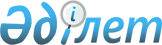 "Мемлекеттік ұлттық ғылыми-техникалық сараптама орталығы" акционерлік қоғамын құру туралы" Қазақстан Республикасы Үкіметінің 2011 жылғы 19 шілдедегі № 831 қаулысына өзгеріс енгізу туралыҚазақстан Республикасы Үкіметінің 2021 жылғы 28 қазандағы № 771 қаулысы
      Қазақстан Республикасының Үкіметі ҚАУЛЫ ЕТЕДІ:
      1. "Мемлекеттік ұлттық ғылыми-техникалық сараптама орталығы" акционерлік қоғамын құру туралы" Қазақстан Республикасы Үкіметінің 2011 жылғы 19 шілдедегі № 831 қаулысына мынадай өзгеріс енгізілсін:
      көрсетілген қаулының 2-тармағы мынадай редакцияда жазылсын:
      "2. Қоғам қызметінің негізгі нысанасы мемлекеттік бюджет қаражатынан қаржыландыруға ұсынылатын ғылыми, ғылыми-техникалық жобалар мен бағдарламаларға, сондай-ақ ғылыми және (немесе) ғылыми-техникалық қызмет нәтижелерін коммерцияландыру жобаларына мемлекеттік ғылыми-техникалық сараптама жүргізу жөніндегі жұмыстарды және ұлттық ғылыми кеңестердің жұмысын ұйымдастыру болып айқындалсын.".
      2. Осы қаулы алғашқы ресми жарияланған күнінен бастап қолданысқа енгізіледі.
					© 2012. Қазақстан Республикасы Әділет министрлігінің «Қазақстан Республикасының Заңнама және құқықтық ақпарат институты» ШЖҚ РМК
				
      Қазақстан Республикасының
Премьер-Министрі 

А. Мамин
